Додаток 3
до ПорядкуДЕКЛАРАЦІЯ 
про готовність до експлуатації об’єкта, що за класом наслідків (відповідальності) належить до об’єктів з незначними наслідками (СС1) 1. Інформація про об'єкт _________________________________________________________
                                   (найменування та місце розташування об'єкта
________________________________________________________________________________________________
           згідно з документом, що дає право на виконання будівельних робіт, код об'єкта згідно з
_______________________________________________________________________________________________.
         Державним класифікатором будівель та споруд ДК 018-2000)2. Інформація про замовника____________________________________________________________________________________________(прізвище, ім’я та по батькові фізичної особи, серія і номер паспорта, ким і коли виданий,____________________________________________________________________________________________місце проживання, номер облікової картки платника податків (не зазначається фізичними особами,____________________________________________________________________________________________які через свої релігійні переконання відмовляються від прийняття реєстраційного номера____________________________________________________________________________________________облікової картки платника податків та повідомили про це відповідному контролюючому органу____________________________________________________________________________________________і мають відмітку у паспорті); найменування юридичної особи,____________________________________________________________________________________________місцезнаходження, код платника податків згідно з ЄДРПОУ або податковий номер; ____________________________________________________________________________________________.номер телефону)3. Інформація про керівника замовника - юридичну особу_____________________________________________________________________________________________(прізвище, ім’я та по батькові фізичної особи, серія і номер паспорта, ким і коли виданий,_____________________________________________________________________________________________місце проживання, номер облікової картки платника податків (не зазначається фізичними особами,_____________________________________________________________________________________________які через свої релігійні переконання відмовляються від прийняття реєстраційного номера_____________________________________________________________________________________________облікової картки платника податків та повідомили про це відповідному  контролюючому органу___________________________________________________________________________________________.і мають відмітку у паспорті; номер телефону)4. Інформація про відповідальну особу - інженера з технічного нагляду5. Інформація про генерального підрядника (підрядника - у разі, коли будівельні роботи виконуються без залучення субпідрядників)________________________________________________________________________________________________(прізвище, ім’я та по батькові фізичної особи,________________________________________________________________________________________________серія і номер паспорта, ким і коли виданий, місце проживання, номер облікової картки платника________________________________________________________________________________________________податків (не зазначається фізичними особами, які через свої релігійні переконання відмовляються________________________________________________________________________________________________від прийняття реєстраційного номера облікової картки платника податків та________________________________________________________________________________________________повідомили про це відповідному контролюючому органу і мають________________________________________________________________________________________________відмітку у паспорті); найменування юридичної особи, місцезнаходження, код платника _______________________________________________________________________________________________.податків згідно з ЄДРПОУ або податковий номер; номер телефону)6. Інформація про страхову організацію (за наявності)________________________________________________________________________________(найменування, місцезнаходження, код платника податків згідно з ЄДРПОУ_______________________________________________________________________________________________.або податковий номер, реквізити договору страхування)7. Інформація про осіб, відповідальних за виконання робіт8. Інформація про генерального проектувальника (проектувальника)________________________________________________________________________________(прізвище, ім’я та по батькові фізичної особи, серія і номер паспорта,________________________________________________________________________________________________ким і коли виданий, місце проживання, номер облікової картки платника податків________________________________________________________________________________________________ (не зазначається фізичними особами, які через свої релігійні переконання відмовляються________________________________________________________________________________________________від прийняття реєстраційного номера облікової картки платника податків та________________________________________________________________________________________________повідомили про це відповідному контролюючому органу і________________________________________________________________________________________________мають відмітку у паспорті); найменування юридичної особи, місцезнаходження, _______________________________________________________________________________________________.код платника податків згідно з ЄДРПОУ або податковий номер; номер телефону)9. Інформація про відповідальних осіб генерального проектувальника (проектувальника): головного архітектора (інженера) проекту, особи, що здійснює авторський нагляд, а також особи, яка здійснює технічний нагляд10. Інформація про проектну документацію________________________________________________________________________________(назва, дата, номер документа про затвердження проектної документації, результати експертизи________________________________________________________________________________________________проектної документації - найменування експертної організації, код платника податків ________________________________________________________________________________________________згідно з ЄДРПОУ, прізвище, ім’я та по батькові головного експерта, _______________________________________________________________________________________________.серія і номер кваліфікаційного сертифіката (за наявності)11. Інформація про документ, що дає право на виконання будівельних робіт12. Інформація про об’єктМісце розташування об’єкта:1) згідно з документом, що дає право на виконання будівельних робіт, _______________________________________________________________________________________________________________________________________________________________;2) адреса об’єкта будівництва, присвоєна об’єкту нового будівництва під час реалізації експериментального проекту з присвоєння адрес об’єктам будівництва та об’єктам нерухомого майна, __________________________________________________________________________________________________________________________(зазначається у разі присвоєння адреси під час реалізації ________________________________________________________________________________________________експериментального проекту з присвоєння адрес об’єктам будівництва _______________________________________________________________________________________________,та об’єктам нерухомого майна)дата і номер наказу про присвоєння адреси об’єкту будівництва, найменування органу, який його прийняв, ______________________________________________________________________________________________________________________________________________________________________________________________________________________________________________________________________________________________________________.13. Інформація про документ, що посвідчує право власності чи користування земельною ділянкою _______________________________________________________________________(дата, серія, номер документа,________________________________________________________________________________що посвідчує право власності чи користування земельною ділянкою, дата,________________________________________________________________________________номер договору суперфіцію (необхідне зазначити)______________________________________________________________________________.та кадастровий номер земельної ділянки14. Інформація про проведену технічну інвентаризацію об’єкта________________________________________________________________________________
(прізвище, ім’я та по батькові особи, що провела
_______________________________________________________________________________.
технічну інвентаризацію, дата видачі, номер паспорта технічної інвентаризації)Техніко-економічні показники об’єкта (з урахуванням результатів технічної інвентаризації)Опис об’єкта:несучі конструкції _______________________________________________________________;огороджувальні конструкції _______________________________________________________;фасади _________________________________________________________________________.Об’єкт має такі основні показники: потужність, продуктивність, виробнича площа, протяжність, місткість, обсяг, пропускна спроможність, кількість робочих місць тощо (заповнюється щодо всіх об’єктів в одиницях виміру з урахуванням цільової продукції або основних видів послуг): __________________________________________________________.15. Характеристика житлових будинків (з урахуванням результатів технічної інвентаризації) (за наявності)Кількість квартир у житловому будинку та їх площаЗагальна площа вбудовано-прибудованихприміщень житлового будинку, кв. метрів ________________________Характеристика інших нежитлових приміщень (за наявності)Загальна площа нежитловихприміщень об’єкта, кв. метрів _______________________________________16. Об’єкт має такі основні показники: потужність, продуктивність, виробнича площа, протяжність, місткість, обсяг, пропускна спроможність, кількість робочих місць тощо (заповнюється щодо всіх об’єктів в одиницях виміру з урахуванням цільової продукції або основних видів послуг):17. На об’єкті виконано всі передбачені проектною документацією згідно з державними будівельними нормами, стандартами і правилами роботи, у тому числі щодо створення безперешкодного життєвого середовища для осіб з інвалідністю та інших маломобільних груп населення. Обладнання встановлено згідно з актами про його прийняття після випробування у визначеному порядку.18. Заходи з охорони праці, забезпечення вибухобезпеки, пожежної безпеки, охорони навколишнього природного середовища і антисейсмічні заходи, передбачені проектом, проведені в повному обсязі.19. Роботи з оздоблення фасадів та благоустрою території, строки виконання яких перенесено через несприятливі погодні умови і які будуть виконані:20. Кошторисна вартість будівництва за затвердженою проектною документацією ________ тис. гривень, у тому числі витрати на будівельні роботи ________ тис. гривень, витрати на машини, обладнання та інвентар _______ тис. гривень.21. Вартість основних фондів, які приймаються в експлуатацію, _____ тис. гривень, у тому числі витрати на будівельні роботи _____ тис. гривень, витрати на машини, обладнання та інвентар _____ тис. гривень.22. Кошти пайової участі у розвитку інженерно-транспортної та соціальної інфраструктури населеного пункту відповідно до договору, укладеного 
___________________ з ___________________________________________________________(дата укладення договору)                                   (найменування органу місцевого самоврядування)_______________________________________________________________________________,сплачено в повному обсязі ________________________________________________________(документи, що підтверджують сплату пайової участі)________________________________________________________________________________(для замовників, які до сплати пайової участі не залучаються,______________________________________________________________________________.зазначається підстава для звільнення)ВВАЖАТИ ЗАКІНЧЕНИЙ БУДІВНИЦТВОМ 
ОБ’ЄКТ ГОТОВИМ ДО ЕКСПЛУАТАЦІЇЗ метою забезпечення ведення єдиного реєстру документів, що дають право на виконання підготовчих та будівельних робіт і засвідчують прийняття в експлуатацію закінчених будівництвом об’єктів, відомостей про повернення на доопрацювання, відмову у видачі, скасування та анулювання зазначених документів відповідно до Закону України “Про захист персональних даних” я, ___________________________________________________________,
                                                                                 (прізвище, ім’я та по батькові фізичної особи)даю згоду на оброблення моїх персональних даних.Мені відомо, що за подання не в повному обсязі та недостовірних даних, зазначених у декларації про готовність об’єкта до експлуатації, встановлена відповідальність відповідно до закону.МП (за наявності)___________Примітки.	1. Кожна сторінка декларації підписується керівником замовника та засвідчується за наявності печаткою замовника (для юридичної особи) або підписується замовником (для фізичної особи).2. Реконструкція, реставрація або капітальний ремонт об’єктів будівництва без зміни зовнішніх геометричних розмірів їх фундаментів у плані, реконструкція або капітальний ремонт автомобільних доріг, залізничних колій, ліній електропередачі, зв’язку, трубопроводів, інших лінійних комунікацій у межах земель їх розміщення, а також комплексна реконструкція кварталів (мікрорайонів) застарілого житлового фонду і нове будівництво об’єктів інженерно-транспортної інфраструктури відповідно до містобудівної документації на замовлення органів державної влади чи органів місцевого самоврядування на відповідних землях державної чи комунальної власності можуть здійснюватися за відсутності документа, що засвідчує право власності чи користування земельною ділянкою.3. Відомості щодо експертизи проекту будівництва зазначаються стосовно об’єктів, для яких проведення експертизи є обов’язковим, чи у разі проведення експертизи за бажанням замовника.4. Відомості щодо техніко-економічних показників для об’єктів інженерно-транспортної                                 інфраструктури зазначаються як опис об’єкта, а характеристика житлових будинків для таких об’єктів не зазначається.{Додаток 3 в редакції Постанови КМ № 750 від 08.09.2015; із змінами, внесеними згідно з Постановами КМ № 880 від 21.10.2015, № 409 від 07.06.2017, № 327 від 25.04.2018, № 367 від 27.03.2019}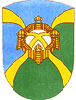 Виконавчий комітет Фастівської міської радиВиконавчий комітет Фастівської міської радиВиконавчий комітет Фастівської міської ради08500, пл. Соборна, 1, м. Фастів, Київська обл.www.fastiv-rada.gov.uaE-mail: cnap-fastiv@ukr.netтел. 5-22-4708500, пл. Соборна, 1, м. Фастів, Київська обл.www.fastiv-rada.gov.uaE-mail: cnap-fastiv@ukr.netтел. 5-22-4708500, пл. Соборна, 1, м. Фастів, Київська обл.www.fastiv-rada.gov.uaE-mail: cnap-fastiv@ukr.netтел. 5-22-47ЗатверджуюМіський голова_____________     М.В. Нетяжук«_________» ______________________ЗатверджуюМіський голова_____________     М.В. Нетяжук«_________» ______________________ЗатверджуюМіський голова_____________     М.В. Нетяжук«_________» ______________________ЗатверджуюМіський голова_____________     М.В. Нетяжук«_________» ______________________СкладеноНачальник відділу державного архітектурно-будівельного контролю виконавчого комітету Фастівської міської ради______________  Д.Л. Мосійчук«_______»___________________ІНФОРМАЦІЙНА КАРТКА АДМІНІСТРАТИВНОЇ ПОСЛУГИІНФОРМАЦІЙНА КАРТКА АДМІНІСТРАТИВНОЇ ПОСЛУГИІНФОРМАЦІЙНА КАРТКА АДМІНІСТРАТИВНОЇ ПОСЛУГИІНФОРМАЦІЙНА КАРТКА АДМІНІСТРАТИВНОЇ ПОСЛУГИІНФОРМАЦІЙНА КАРТКА АДМІНІСТРАТИВНОЇ ПОСЛУГИ07-15-01376Реєстрація декларації про готовність об'єкта до експлуатації, щодо об’єктів, що за класом наслідків (відповідальності) належать до об’єктів з незначними наслідками (СС1)(назва адміністративної послуги)07-15-01376Реєстрація декларації про готовність об'єкта до експлуатації, щодо об’єктів, що за класом наслідків (відповідальності) належать до об’єктів з незначними наслідками (СС1)(назва адміністративної послуги)07-15-01376Реєстрація декларації про готовність об'єкта до експлуатації, щодо об’єктів, що за класом наслідків (відповідальності) належать до об’єктів з незначними наслідками (СС1)(назва адміністративної послуги)07-15-01376Реєстрація декларації про готовність об'єкта до експлуатації, щодо об’єктів, що за класом наслідків (відповідальності) належать до об’єктів з незначними наслідками (СС1)(назва адміністративної послуги)07-15-01376Реєстрація декларації про готовність об'єкта до експлуатації, щодо об’єктів, що за класом наслідків (відповідальності) належать до об’єктів з незначними наслідками (СС1)(назва адміністративної послуги)Відділ державного архітектурно-будівельного контролю виконавчого комітету Фастівської міської ради (через центр надання адміністративних послуг)(найменування  суб’єкта надання  адміністративної послуги)Відділ державного архітектурно-будівельного контролю виконавчого комітету Фастівської міської ради (через центр надання адміністративних послуг)(найменування  суб’єкта надання  адміністративної послуги)Відділ державного архітектурно-будівельного контролю виконавчого комітету Фастівської міської ради (через центр надання адміністративних послуг)(найменування  суб’єкта надання  адміністративної послуги)Відділ державного архітектурно-будівельного контролю виконавчого комітету Фастівської міської ради (через центр надання адміністративних послуг)(найменування  суб’єкта надання  адміністративної послуги)Відділ державного архітектурно-будівельного контролю виконавчого комітету Фастівської міської ради (через центр надання адміністративних послуг)(найменування  суб’єкта надання  адміністративної послуги)Інформація про суб’єкта надання адміністративної послуги та/або центру надання адміністративних послугІнформація про суб’єкта надання адміністративної послуги та/або центру надання адміністративних послугІнформація про суб’єкта надання адміністративної послуги та/або центру надання адміністративних послугІнформація про суб’єкта надання адміністративної послуги та/або центру надання адміністративних послугІнформація про суб’єкта надання адміністративної послуги та/або центру надання адміністративних послуг1Місце знаходження суб’єкта надання адміністративної послугиМісце знаходження суб’єкта надання адміністративної послугиВідділ державного архітектурно-будівельного контролю виконавчого комітету Фастівської міської ради 08500, Київська область, м.Фастів, вул. Івана Ступака, 5аЦентр надання адміністративних послуг Фастівської міської ради08500, Київська область, м.Фастів, площа Соборна,1Відділ державного архітектурно-будівельного контролю виконавчого комітету Фастівської міської ради 08500, Київська область, м.Фастів, вул. Івана Ступака, 5аЦентр надання адміністративних послуг Фастівської міської ради08500, Київська область, м.Фастів, площа Соборна,12Інформація щодо режиму роботи Інформація щодо режиму роботи Відділ державного архітектурно-будівельного контролю виконавчого комітету Фастівської міської ради Графік роботи:понеділок- четвер з 8-00 до 17-15
п'ятниця з 8-00 до 16-00.
перерва з 12-00 до 13-00.Графік прийому:вівторок, четвер з 9-00 до 16-00Центр надання адміністративних послуг Фастівської міської радиГодини роботи центру надання адміністративних послуг:ПН 8-00 -17-00ВТ 8-00 – 20-00СР 8-00-17-00ЧТ. 8-00 – 17-00ПТ 8-00-17-00СБ 8-00-15-00Години прийому центру надання адміністративних послуг:ПН 8-00 -15-00ВТ 8-00 – 20-00                                                      СР 8-00-15-00ЧТ. 8-00 – 17-00ПТ 8-00-15-00СБ 8-00-15-00Відділ державного архітектурно-будівельного контролю виконавчого комітету Фастівської міської ради Графік роботи:понеділок- четвер з 8-00 до 17-15
п'ятниця з 8-00 до 16-00.
перерва з 12-00 до 13-00.Графік прийому:вівторок, четвер з 9-00 до 16-00Центр надання адміністративних послуг Фастівської міської радиГодини роботи центру надання адміністративних послуг:ПН 8-00 -17-00ВТ 8-00 – 20-00СР 8-00-17-00ЧТ. 8-00 – 17-00ПТ 8-00-17-00СБ 8-00-15-00Години прийому центру надання адміністративних послуг:ПН 8-00 -15-00ВТ 8-00 – 20-00                                                      СР 8-00-15-00ЧТ. 8-00 – 17-00ПТ 8-00-15-00СБ 8-00-15-003Телефон/факс (довідки), адреса електронної пошти та веб-сайт Телефон/факс (довідки), адреса електронної пошти та веб-сайт 04565-5-22-4704565-5-43-9904565-6-11-81Е-meil:chap-fastiv@ukr.netwww.fastiv-rada.gov.ua04565-5-22-4704565-5-43-9904565-6-11-81Е-meil:chap-fastiv@ukr.netwww.fastiv-rada.gov.uaНормативні акти, якими регламентується надання адміністративної послугиНормативні акти, якими регламентується надання адміністративної послугиНормативні акти, якими регламентується надання адміністративної послугиНормативні акти, якими регламентується надання адміністративної послугиНормативні акти, якими регламентується надання адміністративної послуги4Закони УкраїниЗакони УкраїниЗакон України «Про регулювання містобудівної діяльності», стаття 7, стаття 39.Закон України «Про регулювання містобудівної діяльності», стаття 7, стаття 39.5Акти Кабінету Міністрів УкраїниАкти Кабінету Міністрів УкраїниПорядок прийняття в експлуатацію закінчених будівництвом об'єктів, затверджений постановою Кабінету Міністрів України від 13.04.2011 № 461 «Питання прийняття в експлуатацію закінчених будівництвом об'єктів» (весь нормативний документ).Порядок прийняття в експлуатацію закінчених будівництвом об'єктів, затверджений постановою Кабінету Міністрів України від 13.04.2011 № 461 «Питання прийняття в експлуатацію закінчених будівництвом об'єктів» (весь нормативний документ).6Акти центральних органів виконавчої владиАкти центральних органів виконавчої влади - -Умови отримання адміністративної послугиУмови отримання адміністративної послугиУмови отримання адміністративної послугиУмови отримання адміністративної послугиУмови отримання адміністративної послуги7Підстава для отримання адміністративної послугиПідстава для отримання адміністративної послугиПрийняття об’єкта до експлуатації, що за класом наслідків (відповідальності) належить до об’єктів з незначними наслідками (СС1).Прийняття об’єкта до експлуатації, що за класом наслідків (відповідальності) належить до об’єктів з незначними наслідками (СС1).8Вичерпний перелік документів, необхідних для отримання адміністративної послуги, а також вимоги до нихВичерпний перелік документів, необхідних для отримання адміністративної послуги, а також вимоги до нихОдин примірник декларації про готовність об’єкта до експлуатації, щодо об’єктів, що за класом наслідків (відповідальності) належать до об’єктів з незначними наслідками (СС1), відповідно до вимог ст. 39 Закону України «Про регулювання містобудівної діяльності», п. 17 Порядку прийняття в експлуатацію закінчених будівництвом об'єктів, затвердженого постановою Кабінету Міністрів України від 13.04.2011 № 461 «Питання прийняття в експлуатацію закінчених будівництвом об'єктів» за формою, наведеною у додатку 3 до Порядку.Один примірник декларації про готовність об’єкта до експлуатації, щодо об’єктів, що за класом наслідків (відповідальності) належать до об’єктів з незначними наслідками (СС1), відповідно до вимог ст. 39 Закону України «Про регулювання містобудівної діяльності», п. 17 Порядку прийняття в експлуатацію закінчених будівництвом об'єктів, затвердженого постановою Кабінету Міністрів України від 13.04.2011 № 461 «Питання прийняття в експлуатацію закінчених будівництвом об'єктів» за формою, наведеною у додатку 3 до Порядку.9Спосіб подання документів, необхідних для отримання адміністративної послугиСпосіб подання документів, необхідних для отримання адміністративної послугиЧерез центр надання адміністративних послуг. Подається особисто замовником (його уповноваженою особою) чи  надсилається рекомендованим листом з описом вкладення, або через Портал Єдиної державної електронної системи у сфері будівництва (український e-сервіс державних послуг «ДІЯ»).Через центр надання адміністративних послуг. Подається особисто замовником (його уповноваженою особою) чи  надсилається рекомендованим листом з описом вкладення, або через Портал Єдиної державної електронної системи у сфері будівництва (український e-сервіс державних послуг «ДІЯ»).10Платність (безоплатність) надання адміністративної послугиПлатність (безоплатність) надання адміністративної послугиБезоплатно.Безоплатно.11Строк надання адміністративної послугиСтрок надання адміністративної послугиДесять робочих днів з дня надходження декларації.Десять робочих днів з дня надходження декларації.12Перелік підстав для відмови в наданні адміністративної послугиПерелік підстав для відмови в наданні адміністративної послугиПодання чи оформлення декларації з порушенням установлених вимог.Подання чи оформлення декларації з порушенням установлених вимог.13Результат надання адміністративної послугиРезультат надання адміністративної послугиРеєстрація декларації про готовність об'єкта до експлуатації, щодо об’єктів, що за класом наслідків (відповідальності) належать до об’єктів з незначними наслідками (СС1).Реєстрація декларації про готовність об'єкта до експлуатації, щодо об’єктів, що за класом наслідків (відповідальності) належать до об’єктів з незначними наслідками (СС1).14Способи отримання відповіді (результату)Способи отримання відповіді (результату)Інформація щодо зареєстрованої декларації розміщується на Порталі Єдиної державної електронної системи у сфері будівництва (реєстр будівельної діяльності). Інформація щодо зареєстрованої декларації розміщується на Порталі Єдиної державної електронної системи у сфері будівництва (реєстр будівельної діяльності). ЗАРЕЄСТРОВАНО
 _____________________________________________(найменування органу державного архітектурно-______________________________________________________будівельного контролю, який провів реєстрацію)________ _____________ 20__ р. №___________         ___________________________(підпис)                 (ініціали та прізвище посадової особи)МПНайменування посади, прізвище, ім’я та по батькові, номер телефонуНазва, номер та дата документа, що підтверджує повноваження особи на здійснення технічного наглядуСерія та номер кваліфікаційного сертифікатаНайменування посади, прізвище, ім’я та по батькові, номер телефонуНазва, номер та дата видачі документа, що підтверджує повноваження особи на виконання робітВиди виконаних під керівництвом відповідальної особи робітНайменування посади, прізвище, ім’я та по батькові, номер телефонуНазва, номер і дата видачі документа, що підтверджує повноваження особиСерія та номер кваліфікаційного сертифікатаНазва документа та найменування органу державного архітектурно-будівельного контролюДата подання або реєстрації документаНомер документаДата початку будівництва_______________________________________________Дата закінчення будівництва_______________________________________________Строк введення об’єкта (черги, пускового комплексу) в експлуатацію_______________________________________________Перелік інженерного обладнання об’єкта:холодне та гаряче водопостачання, водовідведення, ліфт, сміттєпровід, опалення: централізоване, пічне (необхідне підкреслити), вид індивідуальних опалювальних установок (зазначити).Загальна площа об’єкта, кв. метрів________________________________________.Кількість поверхів______________________________________________Матеріали стін____________________________________________________________________________________________Кількість секцій (за наявності)______________________________________________Тип квартириТип квартириКількість квартирЗагальна площа, 
кв. метрівЖитлова площа, 
кв. метрівОднокімнатнаОднокімнатнаДвокімнатнаДвокімнатнаТрикімнатнаТрикімнатнаЧотирикімнатнаЧотирикімнатнаП’ятикімнатнаП’ятикімнатнаШестикімнатнаШестикімнатнаСемикімнатнаСемикімнатнаВосьмикімнатна і більшеВосьмикімнатна і більшеУсьогоМісця для постійного та тимчасового зберігання автотранспортних засобів, їх характеристикаЗагальна площаКількість машиномісцьНазва нежитлового приміщенняФункціональне призначення нежитлового приміщення (для житлових будинків)Загальна площа, технічні характеристикиОсновні показники об’єктаОдиниця виміруЗа проектомЗа проектомОсновні показники об’єктаОдиниця вимірузагальніу тому числі пускового комплексу або чергиПерелік робітСтроки виконанняОрганізація-виконавецьКерівник 
організації-виконавцяКерівник 
організації-виконавцяПерелік робітСтроки виконанняОрганізація-виконавецьпрізвище, ім’я, по батькові керівникапідпис керівникаЗамовник___________________________(підпис)______________________________(ініціали та прізвище)